Preserves Label TemplateTo replace the background image, click the label, then from the Format menu choose Text Box. Under Colors and Lines, go to Fill > Color. In the dropdown menu, select Fill Effects. Choose to fill the text box with a texture, a gradient, a pattern or your own picture by clicking Select Picture and inserting your own file. Add text by clicking the label, and replacing the text. 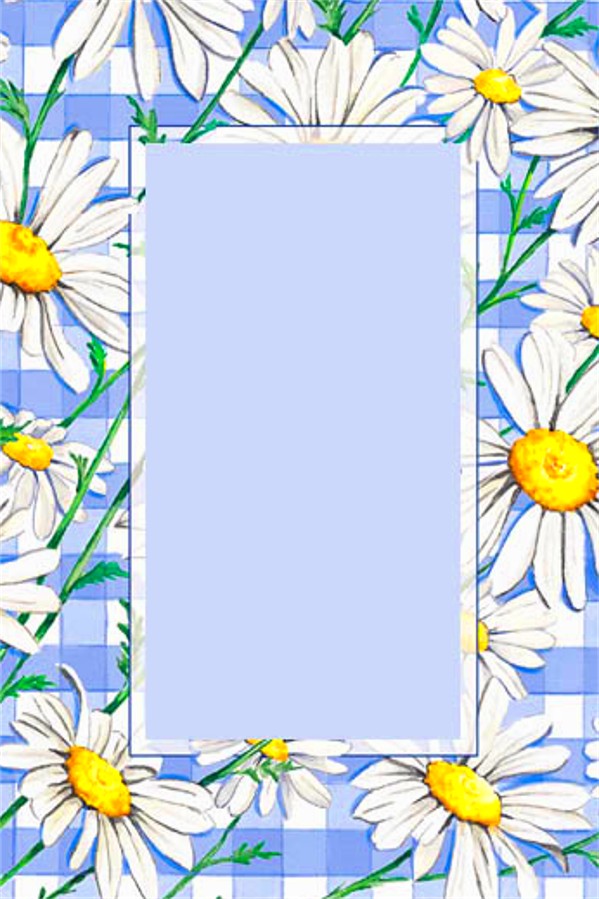 Preserves Tag TemplateTo replace the background image, follow the steps above. Add text by clicking the label and replacing the text. Add text to the tag, or simply print the tag, fold it in half and write your note on the inside.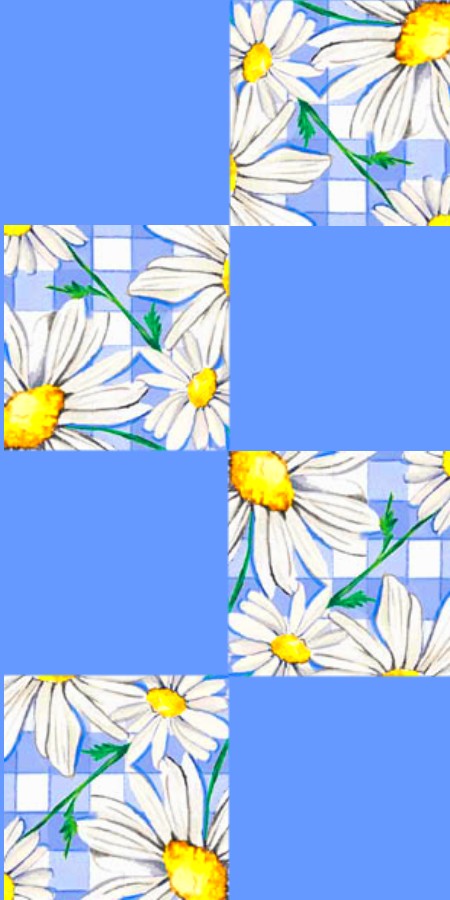 